West Lancashire Community High School is passionate about supporting all aspects of our students development and with services like the Children’s Commissioner supporting the development of and empowering young people we feel we should share the report published to mark the work completed over the past 12 months.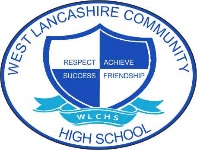 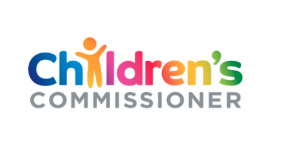 Please click on the link below. https://www.childrenscommissioner.gov.uk/report/1-year-as-childrens-commissioner/Download PDF from the bottom of the webpageThe Children’s Commissioner’s office is a national, independent organisation with statutory powers and regulations. The Commissioner has a legal duty to promote and protect the rights of all children in England in accordance with the United Nations Convention on the Rights of the Child.The Children and Families Act 2014 gives her special responsibility for the rights of children who are in or leaving care, living away from home or receiving social care services (section 8A).  The Commissioner’s Advice Line must be made available to looked after children and is required in the relevant guidance. The Commissioner’s Advice Line is here to support vulnerable children. They provide advice, assistance and representation on behalf of children and young people and provide advice to children living away from home, in care, leaving care, care leavers or those working with children’s services when they feel that they are not being treated fairly or have questions about the services they are receiving.The Children’s Commissioner office promotes the key rights of the these children:  To be safe, have their views heard, to be involved in decisions about their lives, to have their best interests put first and to receive the services which they need and are in entitled to by law. AND to represent these rights and views to people who make decisions about their lives and to empower young people to know their rights, access their entitlements, share their views, wishes and feelings and to provide help in doing this when they feel unable.